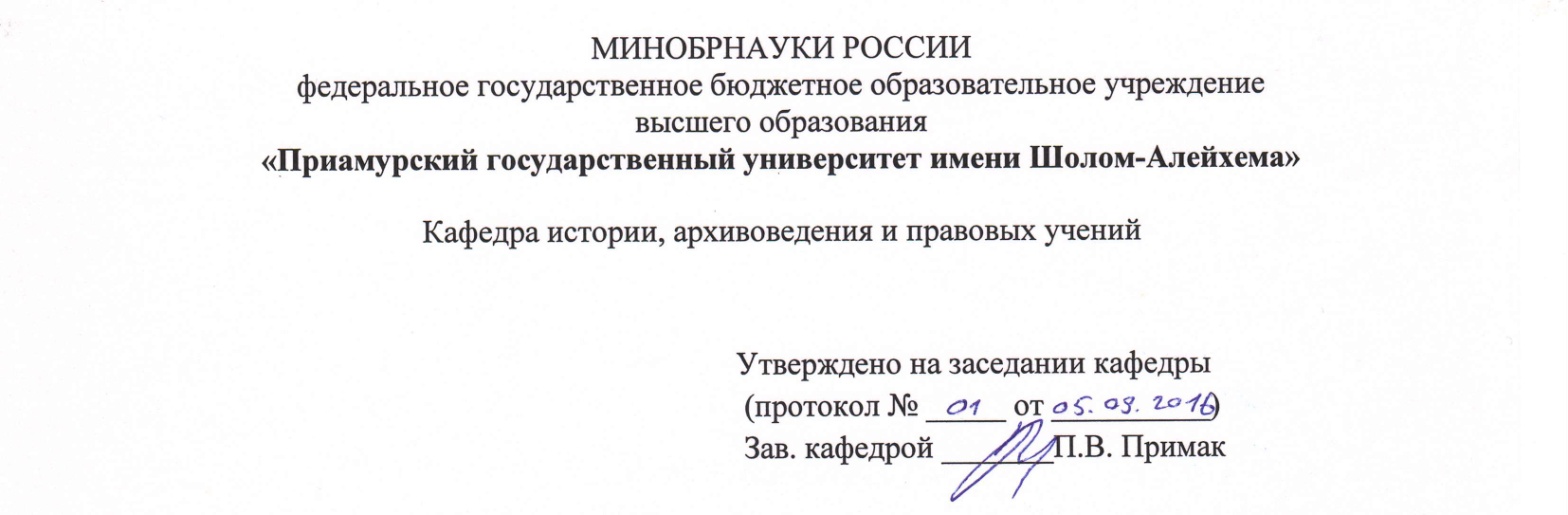 МЕТОДИЧЕСКИЕ РЕКОМЕНДАЦИИПО НАПИСАНИЮ НАУЧНО-КВАЛИФИКАЦИОННОЙ РАБОТЫ (ДИССЕРТАЦИИ)в аспирантуре направления подготовки 46.06.01 Исторические науки и археология,направленность Этнология, этнография и антропологияБиробиджан 2016Общие положенияНаписание научно-квалификационной работы (диссертации) на соискание ученой степени кандидата исторических наук является составной частью реализации образовательной программы подготовки научно-педагогических кадров высшей квалификации (аспирантуры) кафедры истории, архивоведения и правовых учений ФГБОУ ВО «Приамурский государственный университет имени Шолом-Алейхема» (далее ПГУ им. Шолом – Алейхема), результатом Программы реализации блока «Научные исследования» программы подготовки аспирантов кафедры истории, архивоведения и правовых учений, базовой основой для подготовки Научного доклада как формы итоговой аттестации выпускника аспирантуры.Требования к научно-квалификационной работе (диссертации), порядку ее подготовки и представлению разработаны в соответствии с:А) устанавливаемым образовательным стандартом высшего профессионального образования подготовки научно-педагогических кадров высшей квалификации в аспирантуре по направлению 46.06.01 «Исторические науки и археология» (утвержден приказом Министерства образования и науки РФ от 30 апреля 2015 г. № 904 «Об утверждения федерального государственного образовательного стандарта высшего образования о направлению подготовки 46.06.01 Исторические науки и археология (уровень подготовки кадров высшей квалификации) (ссылка  http://fgosvo.ru/uploadfiles/fgosvoaspism/460601.pdf)Б) Положением о порядке проведения государственной итоговой аттестации  по образовательным программам высшего образования – программам подготовки научно-педагогических кадров в аспирантуре в ПГУ им. Шолом-Алейхема (file:///C:/Documents%20and%20Settings/History/Мои%20документы/polozhenie_o_poryadke_provedeniya_itogovoy_attestacii_po_obrazovatelnym_programmam_vo-programmam_podgotovki_nauchno-pedagogicheskih_kadrov_v_aspiranture.pdf) В) Программой государственной итоговой аттестации студентов образовательной программы подготовки научно-педагогических кадров высшей квалификации (аспирантуры) кафедры истории, архивоведения и правовых учений ПГУ им. Шолом-Алейхема.Г) Положение о научном докладе об основных результатах подготовленной научно-квалификационной работы (диссертации) обучающихся, осваивающих программы подготовки научно-педагогических кадров в аспирантуре ФГБОУ ВО «Приамурский государственный университет имени Шолом-Алейхема» от 27 декабря 2016 года.1.3 Результатом научно-исследовательской деятельности аспиранта должна быть научно-квалификационная работа (диссертация), выполненная соответствии с п. 9-14 Положения о присуждении ученых степеней» (утв. постановлением Правительства РФ от 24 сентября 2013 г. № 842).Критерии, которым должны отвечать диссертации, выдвинутые в данном Положении:«П.п. 9. Диссертация на соискание ученой степени кандидата наук должна быть научно-квалификационной работой, в которой содержится решение научной задачи, имеющей значение для развития соответствующей отрасли знаний, либо изложены новые научно обоснованные технические, технологические или иные решения и разработки, имеющие существенное значение для развития страны.П.п. 10. Диссертация должна быть написана автором самостоятельно, обладать внутренним единством, содержать новые научные результаты и положения, выдвигаемые для публичной защиты, и свидетельствовать о личном вкладе автора диссертации в науку.В диссертации, имеющей прикладной характер, должны приводиться сведения о практическом использовании полученных автором диссертации научных результатов, а в диссертации, имеющей теоретический характер, - рекомендации по использованию научных выводов.Предложенные автором диссертации решения должны быть аргументированы и оценены по сравнению с другими известными решениями.П.п. 11. Основные научные результаты диссертации должны быть опубликованы в рецензируемых научных изданиях (далее – рецензируемые издания).П.п. 13. … Количество публикаций, в которых излагаются основные научные результаты диссертации на соискание ученой степени кандидата наук, в рецензируемых изданиях должно быть: в области … общественных … не менее 3.К публикациям, в которых излагаются основные научные результаты научно-исследовательской работы, приравниваются патенты на изобретения или свидетельства, зарегистрированные в установленном порядке.П.п.14. В диссертации соискатель ученой степени обязан ссылаться на автора и (или) источник заимствования материалов или отдельных результатов. При использовании в диссертации результатов научных работ, выполненных соискателем ученой степени лично и (или) в соавторстве, соискатель ученой степени обязан отметить в диссертации это обстоятельство.Этапы процесса подготовки, представления и написания работыЭтапы процесса подготовки, представления и написания работы для обучающихся по основным программам высшего образования – программам подготовки научно-педагогических кадров в аспирантуре, направление подготовки 46.06.01 «Исторические науки и археология».Научно-квалификационная работа (диссертация) должна быть написана аспирантом самостоятельно, обладать внутренним единством и содержать положения, выдвигаемые для публичной защиты, должна свидетельствовать о личном вкладе аспиранта в решение задачи, имеющей существенное значение для исторической науки.Предложенные автором выпускной научно-квалификационной работы решения должны быть аргументированы и оценены по сравнению с другими известными решениями.Процедура защиты научного доклада предусматривает проведение предварительной экспертизы выпускной научно-квалификационной работы:назначение оппонентов из профессорско-преподавательского состава кафедры, признанных специалистов по проблематике темы выпускной научно-квалификационной работы;проведение экспертизы текста работы и автореферата по системе Антиплагиат;оценку полноты изложения материалов НКР в работах, опубликованных аспирантом.Защита результатов научно-квалификационной работы проводится в форме выступления аспиранта с научным докладом на кафедре с последующей дискуссией; выступлением оппонентов и научного руководителя, что фиксируется в протоколе заседания кафедры.По результатам представления научного доклада оформляется заключение кафедры, с решением рекомендовать/ не рекомендовать работу к последующей защите в диссертационном совете по специальности 46.06.01 «Исторические науки и археология». Выбор темы диссертацииНаправленность научных исследований аспиранта (соискателя) практически на весь период определяет тема его диссертации. От правильности выбора темы диссертации в значительной степени зависит ее окончательная успешная защита.Направленность темы исследования должна совпадать с имеющимся у аспиранта опытом научной и практической работы и его научными интересами. Наряду с этим тему диссертации может подсказать научный руководитель. Вместе с тем, научный руководитель вправе предложить аспиранту самостоятельно выбрать тему исследования и обосновать ее актуальность, ведь защищать кандидатскую диссертацию необходимо аспиранту, а не научному руководителю.Кроме того аспиранту необходимо учесть, что тема его научного исследования должна совпадать со сферой научных исследований кафедры, кроме того надо выбрать проблему которая имеет научную перспективу и в рамках нее выбрать тему диссертации.При разработке темы диссертации рекомендуется осуществить следующие шаги:проработать каталоги уже защищенных диссертаций как по кафедре, к которой прикреплен диссертант, так и в других научных и учебных учреждениях по историческим наукам;ознакомиться с научной периодикой и научными трудами в области исторических и этнологических проблем, глобального и регионального развития;попытаться осмыслить научный опыт предшественников и найти нерешенные вопросы или решенные, но не соответствующие современному состоянию науки и общества.Проверить выбранную тему диссертации на соответствие ее базовым критериям ВАК и стандартам ПГУ им. Шолом - Алейхема:Тема диссертации должна быть актуальной, то есть надо найти обоснования, что в науке и практической сфере существует настоятельная потребность в разработке этой темы. Как известно в тексте диссертации и в автореферате в первую очередь прописывается актуальность выбранной темы.Выбираемая тема диссертации должна иметь научную новизну, то есть аспиранту придется доказать, что он сделал нечто новое, что до него никто не делал.Тема диссертации должна иметь значимость, следовательно, надо продумать какой вклад в науку и практику могут внести результаты ваших исследований.Определив тему диссертации необходимо скорректировать ее с научным руководителем и обсудить на кафедре, далее передать на утверждение.В процессе исследований тема диссертации может измениться, однако надо четко отслеживать предельные сроки возможного изменения темы.Составление плана диссертации:Организующим началом в подготовке научно-квалификационной работы (диссертации) является её план. Для его разработки аспиранту необходимо предварительно сформировать список литературных источников (библиографию) по выбранной теме работы, который в дальнейшем для окончательного варианта диссертации будет уточняться.Исходным пунктом этой работы являются библиографии, содержащиеся  в рабочих программах (УМК) профильных дисциплин, а также в Программе государственной итоговой аттестации. По данным материалам возможно предварительно определить предмет, объект и методы исследования. В дальнейшем при подготовке библиографии и проведении исследования не обойтись без библиотечных фондов.Поиску нужной литературы по теме  (учебников,  монографий,  журнальных статей) помогут библиотечные каталоги (алфавитный, предметный, систематический и каталог новых поступлений).В ПГУ им. Шолом - Алейхема имеется электронная библиотека, с помощью которой можно самостоятельно составить список литературы по соответствующей теме.Справочно-поисковые системы Internet позволяют быстро найти требуемые тематические сайты и литературные источники, а справочно-правовые системызаконодательные и нормативные материалы. Особо следует обратить внимание на периодические издания, большинство из которых имеет свои сайты в Internet, что позволяет быстро выбрать не только текущие публикации, но и просмотреть тематику за последние 2-3 года.Библиографический список должен включать в себя следующие виды источников:нормативно-правовые акты (например, законы РФ, Указы Президента РФ, Постановления исполнительных органов власти РФ, инструктивные и методические материалы министерств), что отразит знание правовой стороны объекта; учебники (для диссертации в крайнем случае), справочную литературу; монографии и статьи, публикуемые в специальных журналах.Для составления плана рекомендуется предварительно просмотреть некоторые из подобранных источников. Проработка источников должна сопровождаться конспектированием и выпиской наиболее важных положений которые в дальнейшем возможно привести в  работе  в  виде  цитат  со  ссылкой на источник (автор, название работы, название издания, год издания, номер страницы).План научно-квалификационной работы (диссертации) составляется диссертантом самостоятельно и согласовывается с руководителем. В процессе подготовки работы в план могут вноситься изменения или уточнения по согласованию с руководителем в зависимости от специфики исследуемого объекта, условий для сбора необходимой информации и т.д.План работы определяет её структуру, помогает систематизировать изучаемый материал, последовательно излагать его при подготовке текста работы.Подготовка концепции научно-квалификационной работы (диссертации) (основа введения и плана)Уже в первый год учебы в аспирантуре для подготовки научного обзора по результатам научного исследования следует разработать концепцию диссертации:Концепция научно-квалификационной работы (диссертации) – это первоначальное видение диссертанта своей работы. В концепции отражаются все основные характеристики диссертационной работы, такие как:актуальностьцели и задачи диссертацииобъект и предмет исследованиянаучная новизнанаучные положения, выносимые на защитупрактическая значимость полученных результатовкраткое содержание главВ результате выполнения дальнейших исследований аспирант должен подтвердить или опровергнуть свои идеи, заложенные в концепции работы. Кроме того на базе раздела «краткое содержание глав» составляется более подробный план диссертационного исследования.Концепцию рекомендуется оформить на 6-7 страницах текста, в ней постараться раскрыть свое видение поставленной проблемы, пути ее решения, ожидаемые результаты и их научную и практическую значимость.Далее с концепцией целесообразно ознакомить руководителя и других членов кафедры, специализирующихся в рассматриваемой области исследований. Это позволит аспиранту исключить заведомо неправильные решения поставленных задач и уточнить область своих научных исследований на базе полученных рекомендаций.Актуальность темы диссертации является одним из основных критериев при её экспертизе и означает, что поставленные в ней задачи требуют скорейшего решения для практики или соответствующей отрасли науки. Актуализация темы, прежде всего, предполагает ее увязку с важными научными и прикладными задачами.При описании актуальности в концепции (а в дальнейшем во введении диссертации) в краткой форме характеризуется область решения научной задачи, формулируется проблема, наиболее значимая по мнению аспиранта, причины ее возникновения, а также эффект при успешном решении поставленной задачи. При формулировке проблемы целесообразно опереться  на статистические данные ее характеризующие.Степень разработанности исследуемой проблемыНа основе анализа научно-исследовательских работ, выполненных отечественными и зарубежными авторами в выбранном направлении исследований, определяется и описывается круг вопросов, которые, по мнению аспиранта, недостаточно проработаны и требуют проведения дальнейших исследований. В сжатом изложении показывается, какие задачи стоят перед теорией и практикой научной дисциплины в аспекте выбранной темы исследования при конкретных условиях; что сделано предшественниками (в общем, конспективном изложении) и что предстоит сделать в данной работе. Авторов возможно сгруппировать по направленности исследований. (Желательно сделать постраничную ссылку на наиболее значимые работы приводимых авторов).Цели и задачи исследованияЦель работы определяется названием темы диссертационного исследования и практически слово в слово ее повторяет с преамбулой«разработать, исследовать и пр.». Цель исследования – это  конечный  результат, которого аспирант хочет достичь в исследовании. Весь порядок изложения материала диссертации должен быть направлен на достижение поставленной цели.Задачи исследования – это перечень изучаемых в работе вопросов, ответ на которые обеспечивает достижение цели исследования. Задачи исследования корреспондируют с планом диссертации. Целесообразно формулировать  задачи исследования в соответствии с выделенными параграфами плана диссертации.Важной задачей диссертации является разработка предложений  по итогам анализа практического материала и расчета эффекта от их реализации.Определение предмета и объекта исследованияОпределение  объекта  и  предмета   исследования   является обязательным элементов введения и требует четкой формулировки. Объект исследования и его предмет как категории научного процесса соотносятся между собой как общее и частное.Объект – это явление или процесс, порождающие проблемную ситуацию и избранные для изучения.Предмет – это то, что находится в границах объекта. В объекте выделяется та его часть, которая служит предметом исследования. Предмет исследования определяет тему диссертационного исследования. Определение методологической основы, нормативно-правовой, теоретической и эмпирической базы исследованияМетодологическая основа диссертации напрямую связана с предметом исследования и её окончательное формулирование желательно отложить до завершения работы, когда автор точно знает, какие методы эмпирического, эмпирико-теоретического или теоретического исследования он использовал. Методологическая основа диссертации также зависит от тех теорий, которые будут положены в основу исследования, поскольку каждая из существующих теорий	использует	свои	методы	исследования.	Теоретическую базу исследования должны составлять научные труды отечественных и зарубежных ученых по избранной диссертантом проблеме.Эмпирическую базу исследования могут составлять, например, материалы различных международных статистических органов, органов государственной статистики, данные, сведения официальных сайтов органов государственного управления, полевые этнографические отчеты и т.п. Далее в концепции необходимо сформулировать научную новизну. Аспиранту необходимо четко определить, что нового своим исследованием он лично вносит в науку, то есть определить моменты работы, о которых он с уверенностью может сказать: это сделано впервые. Отметим, что научная новизна работы не означает, что вся работа должна быть совершенно новой, но элементы новизны, за что и присваивают ученую степень, должны обязательно присутствовать. Такими элементами могут быть и новое понятие, примененное соискателем в работе, новый самостоятельно выполненный эксперимент и т.д. В формулировке научной новизны обязательно нужно указать на ее отличие от постулатов в ранее выполненных работах.Научные положения, выносимые на защиту. Количество таких положений соответствует числу поставленных задач исследования. Объем изложения каждого положения – не более 0,5 страницы формата А4.Положения диссертации, самостоятельно полученные автором. Корреспондируют с положениями, выносимыми на защиту, и показывают, что именно было сделано автором по теме исследования. Научные положения, выносимые на защиту, фактически являются результатами диссертационного исследований, к которым стремится автор, но только те результаты, которые будут иметь научную новизну. Последнее научное положение обычно созвучно с темой диссертации и должно подтверждать правильность выбора темы исследований, а также актуальность, цель и задачи.Необходимо в концепции (введении) обосновать и практическую значимость полученных результатов, то есть описать, что и где конкретно из своих разработок соискатель предлагает применять и использовать.В тексте концепции необходимо также представить название основных глав работы и их краткое содержание.Весь представленный выше материал одновременно относится к содержанию Введения диссертации. Далее во введении дается краткая характеристика структуры работы с указанием количества страниц текста, приложений и  библиографических  источников.  Например,  работа  состоит  из Введения, двух глав по три параграфа, Заключения и Списка использованных источников и литературы, содержащего 185 наименований. Общий объём диссертации - 200 страниц.Структура и содержание диссертацииДиссертационное исследование является научно-квалификационной работой. Это означает, что из текста диссертации, научных статей и автореферата должно быть видно, что соискатель способен грамотно рассуждать, делать правильные выводы, хорошо знаком с областью исследований, владеет терминами и научным языком и является сформировавшимся научным исследователем.По основному содержанию текст диссертации и автореферата должны продемонстрировать приобретенные автором компетенции, отраженные в Программе Государственной итоговой аттестации:– способностью к критическому анализу и оценке современных научных достижений, генерированию новых идей при решении исследовательских и практических задач, в том числе в междисциплинарных областях (УК-1);– способностью проектировать и осуществлять комплексные исследования, в том числе междисциплинарные, на основе целостного системного научного мировоззрения с использованием знаний в области истории и философии науки (УК- 2); – готовностью участвовать в работе российских и международных исследовательских коллективов по решению научных и научно-образовательных задач (УК-3); – готовностью использовать современные методы и технологии научной коммуникации на государственном и иностранном языках (УК-4);– способностью планировать и решать задачи собственного профессионального и личностного развития (УК-5). – способностью самостоятельно осуществлять научно-исследовательскую деятельность в соответствующей профессиональной области с использованием современных методов исследования и информационно-коммуникационных технологий (ОПК-1); – готовностью к преподавательской деятельности по основным образовательным программам высшего образования (ОПК-2). – обладать глубокими знаниями в области истории, теории и методологии этнологии, социокультурной и биологической антропологии и их ведущих субдисциплин (ПК-1);– владеть навыками творческой работы, умением организовать свой труд, оценить качество результатов своей деятельности, готов к принятию ответственности за свои решения в сфере профессиональных компетенций (ПК-2); – обладать разносторонними практическими профессиональными навыками по сбору этнологической, социоантропологической и биологоантропологической информации в архивах, музеях, библиотеках, с использованием интернет ресурсов (ПК-3); – владеть навыками углубленного исследовательского поиска и критического анализа современных направлений этнологии и антропологии (ПК-4); – способен формировать программы научного исследования, обладать умением собирать, понимать, критически анализировать и использовать антропологическую и этнографическую информацию (ПК-5); – обладать навыками подготовки и редактирования текстов профессионального и социально значимого содержания (ПК-6); – свободно владеть информационными технологиями как средствами поиска и обработки информации, необходимого для решения широкого спектра профессиональных задач, прикладного, научно-исследовательского характера, в том числе для создания разнообразных этнологических и антропологических баз данных (ПК-7).В общем и целом, научно-квалификационная работа (диссертация) должны отражать современные достижения отечественной и зарубежной науки и практики в области этнологии, этнографии и антропологии, демонстрировать умение автора анализировать, формулировать и аргументировать выдвигаемые  им  предложения,  делать  обоснованные выводы и практические рекомендации. Аспирант должен показать умение критически оценивать концепции различных авторов, применять научные методы анализа теоретического и практического материала, собранного в ходе научно-исследовательской работы.Требования к структуре текста НКР:Материалы	научно-квалификационной	работы	должны	состоять	из структурных элементов, расположенных в следующем порядке:титульный лист;содержание с указанием номеров страниц;введение;основная часть (главы, параграфы, пункты, подпункты);заключение;список использованных источников и литературы;приложения (при необходимости).Введение содержит четкое обоснование актуальности выбранной темы, степень разработанности проблемы исследования, определение проблемы, цели, объекта, предмета и задач исследования, формулировку гипотезы (если это предусмотрено видом исследования), раскрытие методологических и теоретических основ исследования, перечень используемых методов исследования, формулировку научной новизны, теоретической и практической значимости исследования; раскрытие положений, выносимых на защиту, апробацию результатов исследования (публикации, полевые отчеты и т.п.).Требования к конкретному содержанию основной части научно-квалификационной	работы устанавливаются научным руководителем и руководителем аспирантской программы. Заключение научно-квалификационной	работы должно содержать итоги проведенного исследования, полученные в ходе него основные выводы, а также авторское видение перспектив разработки данной проблематики в рамках последующей профессиональной деятельности. Одной из основных частей диссертации, по которой можно судить о вкладе аспиранта в науку, является заключение.Заключение характеризует автора, как специалиста, способного решить поставленные во введении к научно-квалификационной	работе задачи и сформировать правильные выводы. В заключении в сжатом виде приводится изложенная в научно-квалификационной	работе  научная информация, представлены полученные результаты решения поставленных автором задач. Заключение не должно повторять выводы и обобщения по главам, в нем делаются выводы по всей работе в целом, то есть отражается то существенное и новое, что отличает работу от ранее выполненных исследований по рассматриваемой тематике. Рекомендации автора по использованию результатов диссертационного исследования являются характеристикой автора, как специалиста, разобравшегося в сути исследуемого вопроса и определившего перспективы использования его рекомендаций в практике.Список использованных источников и литературы должен включать источники и литературу, которыми пользовался автор при изучении темы и написании научно-квалификационной	работы. Приложения могут содержать фотоматериалы, графики, таблицы, диаграммы, если они структурно не вошли в основную часть работы. За содержание научно-квалификационной	работы, достоверность приводимых в работе данных отвечает аспирант – автор научно-квалификационной	работы. 5. Оформление науно-квалификационной работы (диссертации)Текст работ должен быть грамотно написан, аккуратно оформлен, сброшюрован в твердом переплете.Ныне действующий стандарт «Требования к оформлению диссертации» ВАК 2017 ГОСТ. Практически соответствует Приказу Министерства образования и науки РФ от 12 декабря 2011 года №2817 «Об утверждении Положения о совете по защите диссертаций на соискание ученой степени кандидата наук, на соискание ученой степени доктора наук». Основные правила:Страницы текста  и  приложений  должны  соответствовать  формату А4 (210x297). Выполнение работы обязательно осуществлять машинописным способом на одной стороне листа белой бумаги.Набирают текст и предоставляют в конечном виде работу, выполненную Times New Roman.Величина шрифта (кегль) – 14 пт;Межстрочный интервал - 1,5 ; таким он должен быть во всей работе, кроме титульного листа и списка литературы (там используют одинарный);Допускается размер шрифта текста таблицы оформлять по следующим параметрам: шрифт 12 Times New Roman, интервал – одинарный.Абзацный отступ 1,25 – должен быть одинаковым по всему тексту; с него начинаются не только абзацы, но и заголовки подразделов и пунктов;Поля страницы в миллиметровом «исчислении»: правый – 10, левый – 30, оставшиеся верх и низ – 20. Эти страничные параметры сохраняются на всех страницах;Страницы имеют сплошную (сквозную) нумерацию.Фигурируют в работе только арабские цифры, причем в любой нумерации – будь то страницы или разделы основной части (первая страница, титульник, остается без номера).Цифра на странице выставляется в верхнем колонтитуле по центру;Требуемый объем кандидатской работы: 110-170 стр.При   выполнении   работы    необходимо    соблюдать  равномерную плотность, контрастность и четкость изображения.  Линии, буквы, цифры и знаки должны быть четкими, одинаково черными по всему тексту. Вписывать в отпечатанный текст работы отдельные слова, формулы, знаки допускается только черными чернилами или черной тушью, при этом плотность вписанного текста должна быть максимально приближена к плотности основного изображения. Опечатки, описки и графические неточности допускается исправлять подчисткой или закрашиванием белой краской и нанесением на том же месте исправленного изображения машинописным способом или от руки черными чернилами или черной тушью.Заголовки структурных элементов работы (“Содержание”, “Введение”, “Заключение”, “Библиографический список”) и  разделов  основной части («Глава  1»,  «Глава  2»)  следует  располагать  по  центру строки без точки в конце, не подчеркивая (шрифт 14, жирный). От текста заголовки отделяются сверху и снизу одним интервалом. Заголовки подразделов и пунктов следует начинать с абзацного отступа и печатать с прописной буквы вразрядку, не подчеркивая, без точки в конце. Если  заголовок включает несколько предложений,  их  разделяют  точками. Переносы слов в заголовках не допускаются.Основной текст должен быть разделен на главы и параграфы или разделы и подразделы, которые нумеруют арабскими цифрами.Каждую главу (раздел) диссертации начинают с новой страницы.Библиографические ссылки в тексте диссертации оформляют в соответствии	с	требованиями	ГОСТ	Р	7.0.5.http://docs.cntd.ru/document/1200063713Иллюстративный материал может быть представлен рисунками, фотографиями, картами, графиками, чертежами, схемами, диаграммами и другим подобным материалом.Иллюстрации, используемые в диссертации, размещают под текстом, в котором впервые дана ссылка на них, или на следующей странице, а при необходимости - в приложении к диссертации. Иллюстрации нумеруют арабскими цифрами сквозной нумерацией или в пределах главы (раздела). На все иллюстрации должны быть приведены ссылки в тексте диссертации. При ссылке следует писать слово "Рисунок" с указанием его номера.Ссылки: Правильно оформленный и пронумерованный список литературы дает возможность в текстовых фрагментах грамотно делать ссылки на источники – для этого используют квадратные скобки. Например, предложение: «данные этих исследований приведены в работах Лавочкина О.Г.[35] и Логова Р.М. [36]». Затекстовая ссылка (описание источника в списке) в данном случае будет следующей:Логов Р.М. Исследование порога чувствительности. – М.: Академия, 2013.— 520 с.Бывает, что в отсылке содержится информация о двух-трех источниках. В этом случае блоки сведений разделяют точкой с запятой. Например: [3; 4, с. 13], [18; 37]20. Таблицы, используемые в научно-квалификационной	работе, размещают под текстом, в котором впервые дана ссылка на них, или на следующей странице, а при необходимости - в приложении к диссертации. Таблицы нумеруют арабскими цифрами сквозной нумерацией или в пределах главы (раздела). На все таблицы должны быть приведены ссылки в тексте диссертации. При ссылке следует писать слово "Таблица" с указанием ее номера. Перечень таблиц указывают в списке иллюстративного материала. Таблицы оформляют в соответствии с требованиями ГОСТ 2.105.21.Оформление библиографических ссылокСсылки необходимо указывать  во всех случаях рассмотрения, упоминания или цитирования в НКР других произведений.   Они   требуются   для   идентификации   и   поиска   источников, на которые ссылается автор. Библиографические ссылки составляются на любые опубликованные и неопубликованные документы, в том числе представленные в электронном виде.Библиографические ссылки  должны  оформляться  автором диссертации в соответствии с ГОСТ Р 7.0.5-2008.